 Расчёт рассеивания (1. Максимально-разовые)	Программа расчёта рассеивания для ЭВМ «ЭКОцентр–РРВА» версия 2.0 (положительное заключение экспертизы Росгидромета от 10.11.2020г. №140-08474/20И).Серийный номер: TM8M-TXZD-WJWM-JTP9-UFYZ.1 Исходные данные для проведения расчёта рассеивания выбросовСредняя температура наружного воздуха, °С: -5,3;Скорость ветра (u*), повторяемость превышения которой составляет 5%, м/с: 10;Площадь города (для экстраполяции фона), км²: 342;Параметры перебора ветров:– направление, метео °: 0 - 360;– скорость, м/с: 0,5 - 10.Основная система координат - правая с ориентацией оси OY на Север.Метеорологические характеристики и коэффициенты, определяющие условия рассеивания загрязняющих веществ в атмосфере приведены в таблице 1.1.Таблица № 1.1 – Метеорологические характеристики и коэффициенты	Параметры расчётных областей, в которых выполнялся расчёт загрязнения атмосферы, приведены в таблице 1.2.Таблица № 1.2 – Параметры расчётных областей	Для каждого источника выброса определены опасная скорость ветра (Um, м/с), максимальная (т.е. достижимая с учётом коэффициента оседания (F)) концентрация в приземном слое атмосферы (Cmi) в мг/м³ и расстояние (Xmi, м), на котором достигается максимальная концентрация. 	Параметры источников загрязнения атмосферы с качественной и количественной характеристикой максимально разовых выбросов, приведены в таблице 1.3.Таблица № 1.3 - Параметры источников загрязнения атмосферыПримечание –  источники, которые учитываются в расчёте и вклад которых не исключается из фоновой концентрации – обозначены знаком " + "; источники, которые учитываются в расчёте с исключением вклада из фоновой концентрации – не имеют какого-либо знака перед  своим номером.2 Расчёт рассеивания:  ЗВ «0301. Азота диоксид» (См.р./ПДКм.р.)	Полное наименование вещества с кодом 301 – Азота диоксид (Двуокись азота; пероксид азота). Предельно допустимая максимальная разовая концентрация (ПДК) в атмосферном воздухе населённых мест составляет 0,2 мг/м³, класс опасности 3.  	Количество источников загрязнения атмосферы составляет - 1 (в том числе: организованных - 1, неорганизованных - нет). Распределение источников по градациям высот: 0-2 м – нет; 2-10 м – 1; 10-50 м – нет; свыше 50 м – нет.	Количественная характеристика выброса: 0,00104340 г/с.	Расчётных точек – 11; расчётных границ – нет (точек базового покрытия – нет, дополнительного – нет); расчётных площадок - 1 (узлов  регулярной расчётной сетки – 112; дополнительных - нет); контрольных постов - нет.	Максимальная разовая расчётная концентрация, выраженная в долях ПДК составляет:	- на границе СЗЗ – 0,012 (достигается в точке с координатами X=46,112 Y=-0,15), при направлении ветра 261,9°, скорости ветра 1,14 м/с;	- в жилой зоне – 0,00067 (достигается в точке с координатами X=-611,763 Y=-298,946), при направлении ветра 64,6°, скорости ветра 10 м/с.Параметры источников загрязнения атмосферы, приведены в таблице 2.1.Таблица № 2.1 - Параметры источников загрязнения атмосферы	Значения приземных концентраций в каждой расчётной точке в атмосферном воздухе представляют собой суммарные максимально достижимые концентрации, соответствующие наиболее неблагоприятным сочетаниям таких метеорологических параметров как скорость (u, м/с) и направление ветра (φ, °). Рассчитанные значения концентраций в точках приведены в таблице 2.2.Таблица № 2.2 – Значения расчётных концентраций в точках	Карта схема района размещения источников загрязнения атмосферы, с нанесёнными результатами расчёта рассеивания по расчётной площадке 12. ИП Гаврилов А.С. приведена на рисунке 2.1.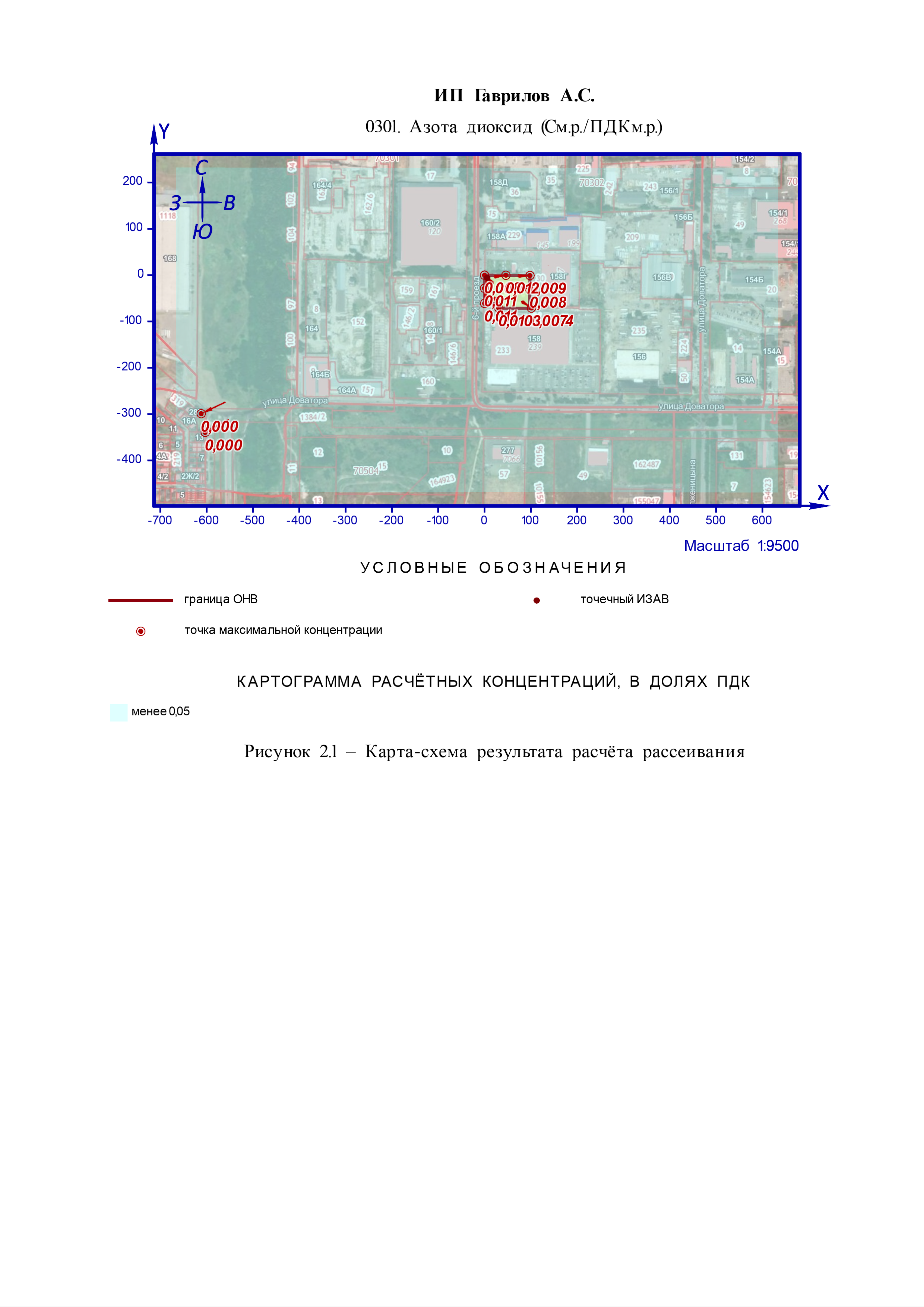 3 Расчёт рассеивания:  ЗВ «0304. Азота оксид» (См.р./ПДКм.р.)	Полное наименование вещества с кодом 304 – Азот (II) оксид (Азот монооксид). Предельно допустимая максимальная разовая концентрация (ПДК) в атмосферном воздухе населённых мест составляет 0,4 мг/м³, класс опасности 3.  	Количество источников загрязнения атмосферы составляет - 1 (в том числе: организованных - 1, неорганизованных - нет). Распределение источников по градациям высот: 0-2 м – нет; 2-10 м – 1; 10-50 м – нет; свыше 50 м – нет.	Количественная характеристика выброса: 0,00016960 г/с.	Расчётных точек – 11; расчётных границ – нет (точек базового покрытия – нет, дополнительного – нет); расчётных площадок - 1 (узлов  регулярной расчётной сетки – 112; дополнительных - нет); контрольных постов - нет.	Максимальная разовая расчётная концентрация, выраженная в долях ПДК составляет:	- на границе СЗЗ – 0,001 (достигается в точке с координатами X=46,112 Y=-0,15), при направлении ветра 261,9°, скорости ветра 1,14 м/с;	- в жилой зоне – 5,46e-5 (достигается в точке с координатами X=-611,763 Y=-298,946), при направлении ветра 64,6°, скорости ветра 10 м/с.Параметры источников загрязнения атмосферы, приведены в таблице 3.1.Таблица № 3.1 - Параметры источников загрязнения атмосферы	Значения приземных концентраций в каждой расчётной точке в атмосферном воздухе представляют собой суммарные максимально достижимые концентрации, соответствующие наиболее неблагоприятным сочетаниям таких метеорологических параметров как скорость (u, м/с) и направление ветра (φ, °). Рассчитанные значения концентраций в точках приведены в таблице 3.2.Таблица № 3.2 – Значения расчётных концентраций в точках	Карта схема района размещения источников загрязнения атмосферы, с нанесёнными результатами расчёта рассеивания по расчётной площадке 12. ИП Гаврилов А.С. приведена на рисунке 3.1.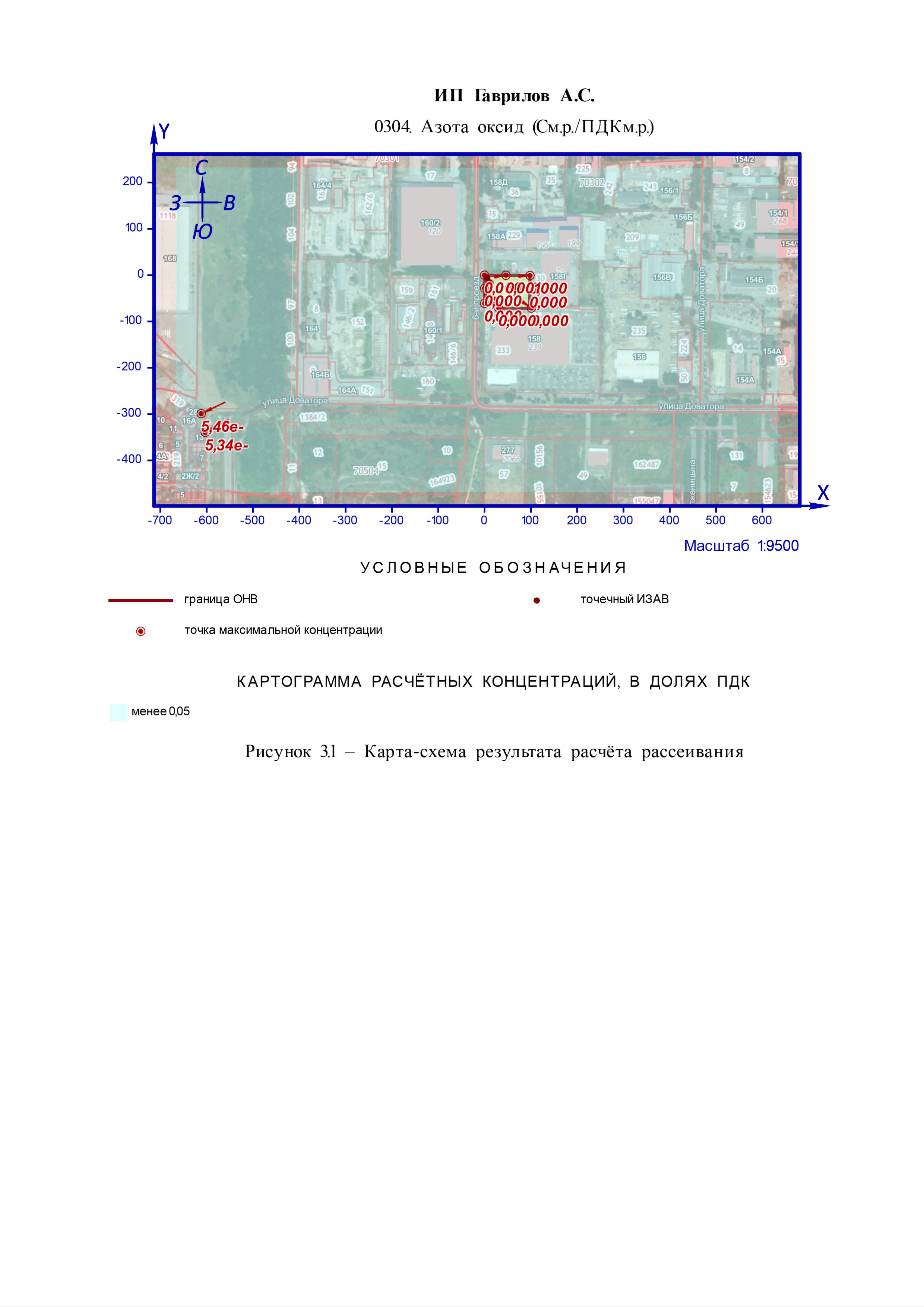 4 Расчёт рассеивания:  ЗВ «0330. Сера диоксид» (См.р./ПДКм.р.)	Полное наименование вещества с кодом 330 – Сера диоксид. Предельно допустимая максимальная разовая концентрация (ПДК) в атмосферном воздухе населённых мест составляет 0,5 мг/м³, класс опасности 3.  	Количество источников загрязнения атмосферы составляет - 1 (в том числе: организованных - 1, неорганизованных - нет). Распределение источников по градациям высот: 0-2 м – нет; 2-10 м – 1; 10-50 м – нет; свыше 50 м – нет.	Количественная характеристика выброса: 0,00000187 г/с.	Расчётных точек – 11; расчётных границ – нет (точек базового покрытия – нет, дополнительного – нет); расчётных площадок - 1 (узлов  регулярной расчётной сетки – 112; дополнительных - нет); контрольных постов - нет.	Максимальная разовая расчётная концентрация, выраженная в долях ПДК составляет:	- на границе СЗЗ – 8,61e-6 (достигается в точке с координатами X=46,112 Y=-0,15), при направлении ветра 261,9°, скорости ветра 1,14 м/с;	- в жилой зоне – 4,82e-7 (достигается в точке с координатами X=-611,763 Y=-298,946), при направлении ветра 64,6°, скорости ветра 10 м/с.Параметры источников загрязнения атмосферы, приведены в таблице 4.1.Таблица № 4.1 - Параметры источников загрязнения атмосферы	Значения приземных концентраций в каждой расчётной точке в атмосферном воздухе представляют собой суммарные максимально достижимые концентрации, соответствующие наиболее неблагоприятным сочетаниям таких метеорологических параметров как скорость (u, м/с) и направление ветра (φ, °). Рассчитанные значения концентраций в точках приведены в таблице 4.2.Таблица № 4.2 – Значения расчётных концентраций в точках	Карта схема района размещения источников загрязнения атмосферы, с нанесёнными результатами расчёта рассеивания по расчётной площадке 12. ИП Гаврилов А.С. приведена на рисунке 4.1.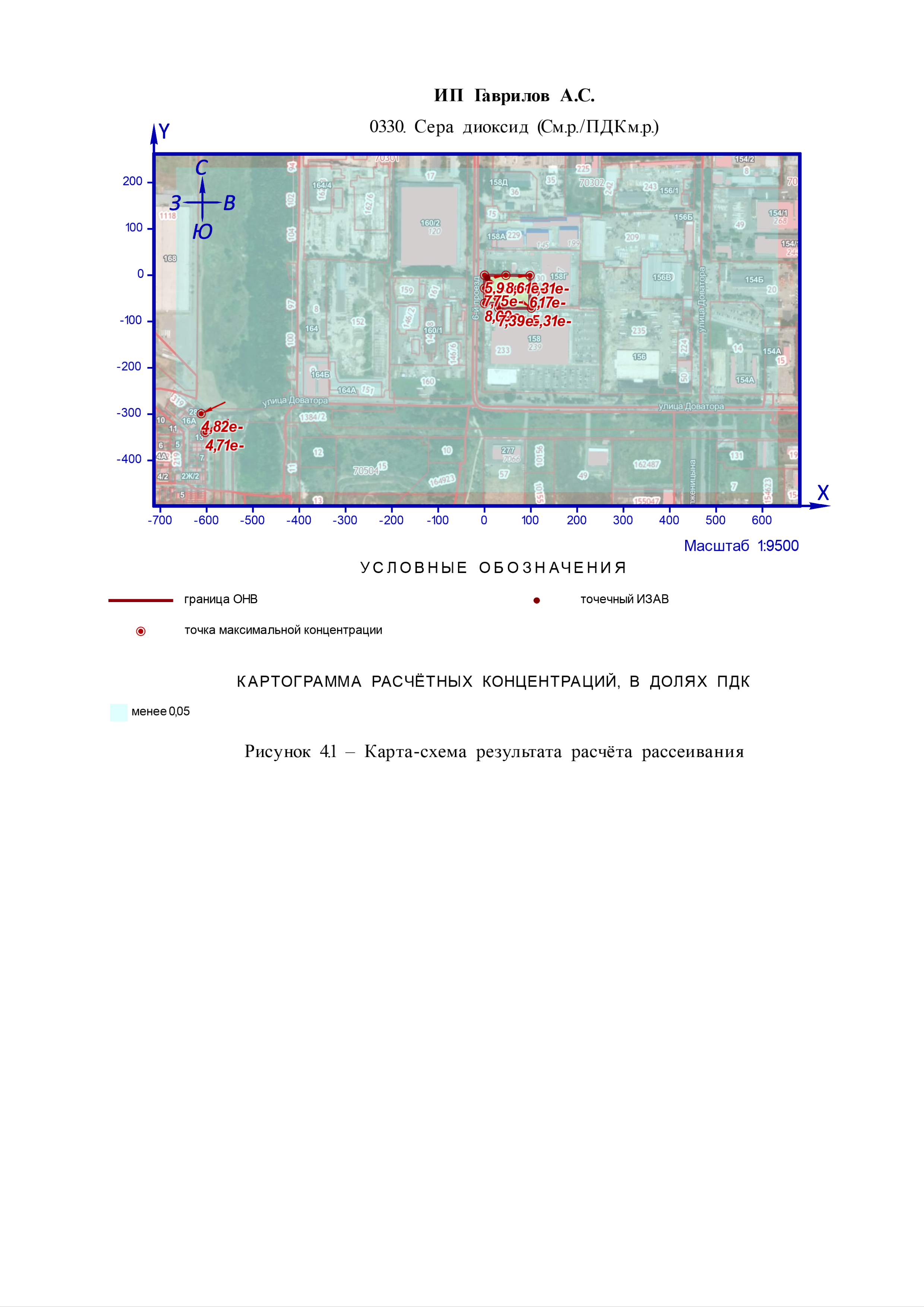 5 Расчёт рассеивания:  ЗВ «0337. Углерод оксид» (См.р./ПДКм.р.)	Полное наименование вещества с кодом 337 – Углерода оксид (Углерод окись; углерод моноокись; угарный газ). Предельно допустимая максимальная разовая концентрация (ПДК) в атмосферном воздухе населённых мест составляет 5 мг/м³, класс опасности 4.  	Количество источников загрязнения атмосферы составляет - 1 (в том числе: организованных - 1, неорганизованных - нет). Распределение источников по градациям высот: 0-2 м – нет; 2-10 м – 1; 10-50 м – нет; свыше 50 м – нет.	Количественная характеристика выброса: 0,00332110 г/с.	Расчётных точек – 11; расчётных границ – нет (точек базового покрытия – нет, дополнительного – нет); расчётных площадок - 1 (узлов  регулярной расчётной сетки – 112; дополнительных - нет); контрольных постов - нет.	Максимальная разовая расчётная концентрация, выраженная в долях ПДК составляет:	- на границе СЗЗ – 0,0015 (достигается в точке с координатами X=46,112 Y=-0,15), при направлении ветра 261,9°, скорости ветра 1,14 м/с;	- в жилой зоне – 8,56e-5 (достигается в точке с координатами X=-611,763 Y=-298,946), при направлении ветра 64,6°, скорости ветра 10 м/с.Параметры источников загрязнения атмосферы, приведены в таблице 5.1.Таблица № 5.1 - Параметры источников загрязнения атмосферы	Значения приземных концентраций в каждой расчётной точке в атмосферном воздухе представляют собой суммарные максимально достижимые концентрации, соответствующие наиболее неблагоприятным сочетаниям таких метеорологических параметров как скорость (u, м/с) и направление ветра (φ, °). Рассчитанные значения концентраций в точках приведены в таблице 5.2.Таблица № 5.2 – Значения расчётных концентраций в точках	Карта схема района размещения источников загрязнения атмосферы, с нанесёнными результатами расчёта рассеивания по расчётной площадке 12. ИП Гаврилов А.С. приведена на рисунке 5.1.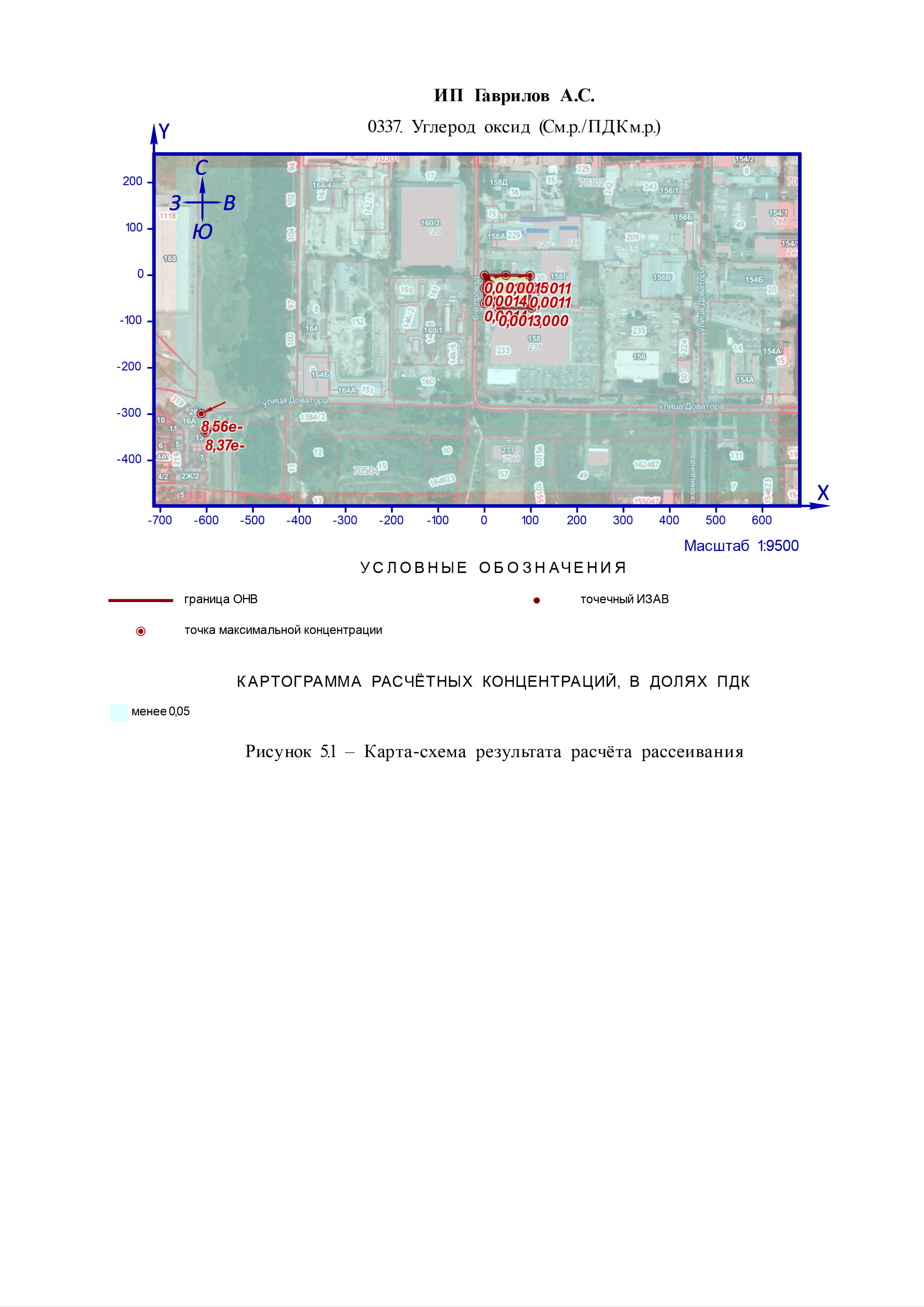 6 Расчёт рассеивания:  группа суммации «6204. Азота диоксид, серы диоксид» (См.р./ПДКм.р.)	Полное наименование группы суммации с кодом 6204 – Азота диоксид, серы диоксид.  	Количество источников загрязнения атмосферы составляет - 1 (в том числе: организованных - 1, неорганизованных - нет). Распределение источников по градациям высот: 0-2 м – нет; 2-10 м – 1; 10-50 м – нет; свыше 50 м – нет.	Количественная характеристика выброса: 0,00104527 г/с.	Расчётных точек – 11; расчётных границ – нет (точек базового покрытия – нет, дополнительного – нет); расчётных площадок - 1 (узлов  регулярной расчётной сетки – 112; дополнительных - нет); контрольных постов - нет.	Максимальная разовая расчётная концентрация, выраженная в долях ПДК составляет:	- на границе СЗЗ – 0,012 (достигается в точке с координатами X=46,112 Y=-0,15), при направлении ветра 261,9°, скорости ветра 1,14 м/с;	- в жилой зоне – 0,00067 (достигается в точке с координатами X=-611,763 Y=-298,946), при направлении ветра 64,6°, скорости ветра 10 м/с.Параметры источников загрязнения атмосферы, приведены в таблице 6.1.Таблица № 6.1 - Параметры источников загрязнения атмосферы	Значения приземных концентраций в каждой расчётной точке в атмосферном воздухе представляют собой суммарные максимально достижимые концентрации, соответствующие наиболее неблагоприятным сочетаниям таких метеорологических параметров как скорость (u, м/с) и направление ветра (φ, °). Рассчитанные значения концентраций в точках приведены в таблице 6.2.Таблица № 6.2 – Значения расчётных концентраций в точках	Карта схема района размещения источников загрязнения атмосферы, с нанесёнными результатами расчёта рассеивания по расчётной площадке 12. ИП Гаврилов А.С. приведена на рисунке 6.1.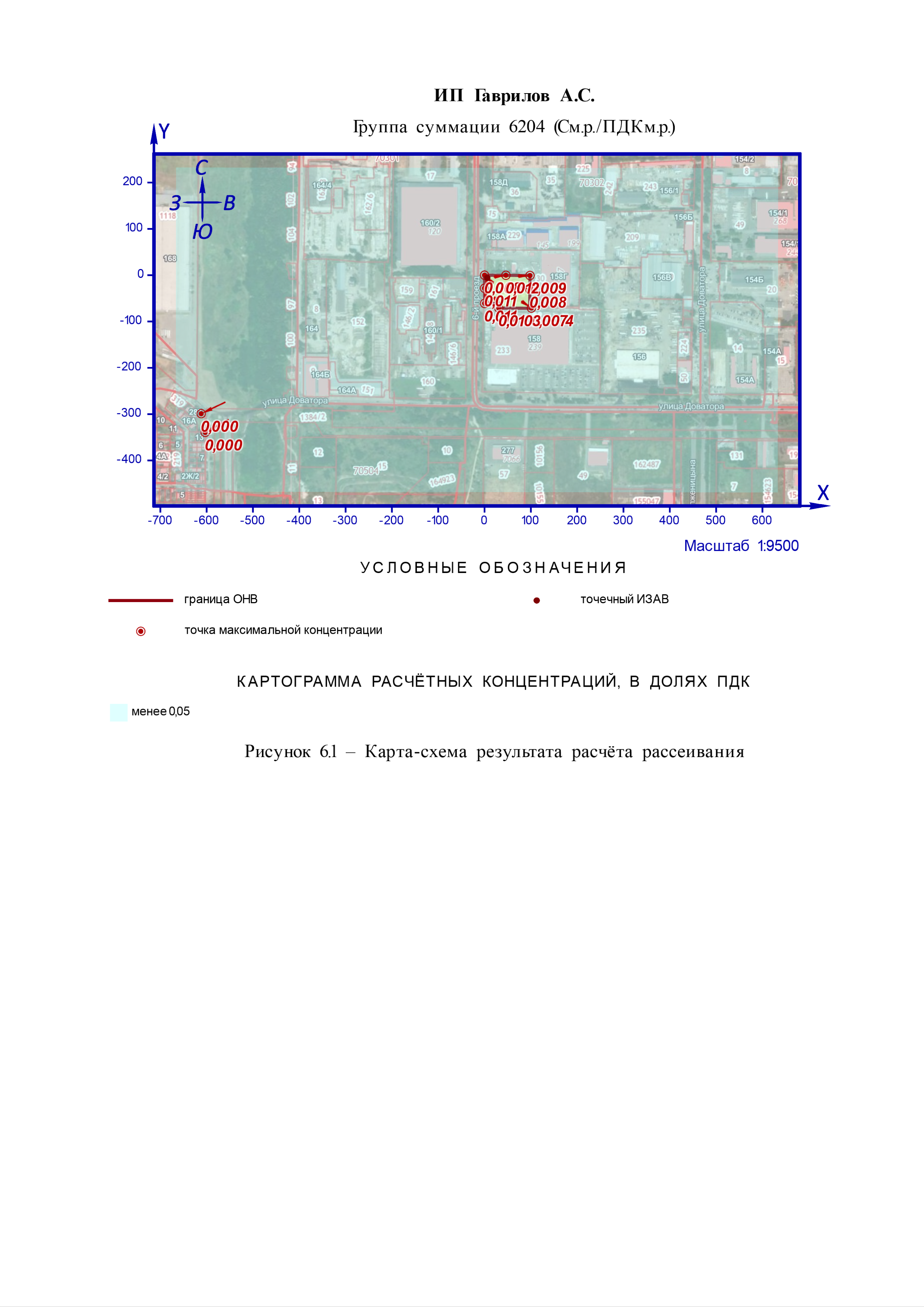 Наименование характеристикиВеличина12Площадка:	1. ИП Гаврилов А.С.Площадка:	1. ИП Гаврилов А.С.Коэффициент, зависящий от стратификации атмосферы, А200Коэффициент рельефа местности в городе1Средняя максимальная температура наружного воздуха наиболее жаркого месяца года, Т, °С30,5Средняя температура наружного воздуха наиболее холодного месяца (для котельных, работающих по отопительному графику), Т, °С-5,3Среднегодовая роза ветров, %-  С7  СВ15  В34  ЮВ4  Ю4  ЮЗ10  З18  СЗ8Скорость ветра (u*)  (по средним многолетним данным), повторяемость превышения которой составляет 5%, м/с10Расчётная областьВидШаг, мКоординатыКоординатыКоординатыКоординатыШирина, мВысота, мРасчётная областьВидШаг, мX1Y1X2Y2Ширина, мВысота, м1234567891. Граница СЗЗ (з.у. предприятия)Точка-00---22. Граница СЗЗ (з.у. предприятияТочка-0,138-60,931---23. Граница СЗЗ (з.у. предприятияТочка-101,209-70,908---24. Граница СЗЗ (з.у. предприятияТочка-30,753-71,006---25. Граница СЗЗ (з.у. предприятияТочка-0,021-28,198---26. Граница СЗЗ (з.у. предприятияТочка-97,9-30,97---27. Граница СЗЗ (з.у. предприятияТочка-98,081-0,655---28. Граница СЗЗ (з.у. предприятияТочка-46,112-0,15---29. Граница особой зоны (садоводство)Точка--602,749-306,006---210. Граница жилой зоныТочка--611,763-298,946---211. Граница жилой зоныТочка--603,105-339,364---212. ИП Гаврилов А.С.Сетка100-713,155-117,308680,173-119,192757,9822ИЗА(вар.)режимыТипВысота, мДиаметр, мКоординатыКоординатыШирина, мПараметры ГВСПараметры ГВСПараметры ГВСРельефUm, м/сЗагрязняющее веществоЗагрязняющее веществоЗагрязняющее веществоЗагрязняющее веществоЗагрязняющее веществоИЗА(вар.)режимыТипВысота, мДиаметр, мX1X2Y1Y2Ширина, мскор-ть, м/собъем, м³/стемп., °СРельефUm, м/скодвыброс, г/сFCmi, мг/м³Xmi, м1234567891011121314151617Площадка:	1. ИП Гаврилов А.С.Площадка:	1. ИП Гаврилов А.С.Площадка:	1. ИП Гаврилов А.С.Площадка:	1. ИП Гаврилов А.С.Площадка:	1. ИП Гаврилов А.С.Площадка:	1. ИП Гаврилов А.С.Площадка:	1. ИП Гаврилов А.С.Площадка:	1. ИП Гаврилов А.С.Площадка:	1. ИП Гаврилов А.С.Площадка:	1. ИП Гаврилов А.С.Площадка:	1. ИП Гаврилов А.С.Площадка:	1. ИП Гаврилов А.С.Площадка:	1. ИП Гаврилов А.С.Площадка:	1. ИП Гаврилов А.С.Площадка:	1. ИП Гаврилов А.С.Площадка:	1. ИП Гаврилов А.С.Площадка:	1. ИП Гаврилов А.С.Участок:	1. КотельнаяУчасток:	1. КотельнаяУчасток:	1. КотельнаяУчасток:	1. КотельнаяУчасток:	1. КотельнаяУчасток:	1. КотельнаяУчасток:	1. КотельнаяУчасток:	1. КотельнаяУчасток:	1. КотельнаяУчасток:	1. КотельнаяУчасток:	1. КотельнаяУчасток:	1. КотельнаяУчасток:	1. КотельнаяУчасток:	1. КотельнаяУчасток:	1. КотельнаяУчасток:	1. КотельнаяУчасток:	1. Котельная+0001(1)115,00,26,08-5,834-9,358310,2948611,1407030,000000021431,48e-721,86+0001(1)115,00,26,08-5,834-9,358310,2948611,1403370,0033211010,007743,73+0001(1)115,00,26,08-5,834-9,358310,2948611,1403300,0000018714,31e-643,73+0001(1)115,00,26,08-5,834-9,358310,2948611,1403040,0001696010,000443,73+0001(1)115,00,26,08-5,834-9,358310,2948611,1403010,0010434010,002443,73ИЗА(вар.)режимыТипВысота, мДиаметр, мКоординатыКоординатыШирина, мПараметры ГВСПараметры ГВСПараметры ГВСРельефUm, м/сЗагрязняющее веществоЗагрязняющее веществоЗагрязняющее веществоЗагрязняющее веществоЗагрязняющее веществоИЗА(вар.)режимыТипВысота, мДиаметр, мX1X2Y1Y2Ширина, мскор-ть, м/собъем, м³/стемп., °СРельефUm, м/скодвыброс, г/сFCmi, мг/м³Xmi, м1234567891011121314151617Площадка:	1. ИП Гаврилов А.С.Площадка:	1. ИП Гаврилов А.С.Площадка:	1. ИП Гаврилов А.С.Площадка:	1. ИП Гаврилов А.С.Площадка:	1. ИП Гаврилов А.С.Площадка:	1. ИП Гаврилов А.С.Площадка:	1. ИП Гаврилов А.С.Площадка:	1. ИП Гаврилов А.С.Площадка:	1. ИП Гаврилов А.С.Площадка:	1. ИП Гаврилов А.С.Площадка:	1. ИП Гаврилов А.С.Площадка:	1. ИП Гаврилов А.С.Площадка:	1. ИП Гаврилов А.С.Площадка:	1. ИП Гаврилов А.С.Площадка:	1. ИП Гаврилов А.С.Площадка:	1. ИП Гаврилов А.С.Площадка:	1. ИП Гаврилов А.С.Участок:	1. КотельнаяУчасток:	1. КотельнаяУчасток:	1. КотельнаяУчасток:	1. КотельнаяУчасток:	1. КотельнаяУчасток:	1. КотельнаяУчасток:	1. КотельнаяУчасток:	1. КотельнаяУчасток:	1. КотельнаяУчасток:	1. КотельнаяУчасток:	1. КотельнаяУчасток:	1. КотельнаяУчасток:	1. КотельнаяУчасток:	1. КотельнаяУчасток:	1. КотельнаяУчасток:	1. КотельнаяУчасток:	1. Котельная+0001(1)115,00,26,08-5,834-9,358310,2948611,1403010,0010434010,002443,73№ РОТипКоординатыКоординатыВысота, мКонцентрацияКонцентрацияФон, д.ПДКВклад, д.ПДКВетерВетерВклад источника выбросаВклад источника выбросаВклад источника выброса№ РОТипXYВысота, мд.ПДКмг/м³Фон, д.ПДКВклад, д.ПДКu, м/сφ, °пл.цех.уч.ИЗАд.ПДК%12345678910111213146СЗЗ97,9-30,9720,00860,0017-0,00861,38285,31.1.00010,00861001СЗЗ0020,00830,0017-0,00831,13133,81.1.00010,00831002СЗЗ0,138-60,93120,0110,0023-0,0111,246,21.1.00010,0111003СЗЗ101,209-70,90820,00740,0015-0,00741,46304,41.1.00010,00741004СЗЗ30,753-71,00620,01030,0021-0,01031,29339,31.1.00010,01031005СЗЗ0,021-28,19820,0110,0022-0,0111,1315,21.1.00010,0111007СЗЗ98,081-0,65520,0090,0018-0,0091,37266,81.1.00010,0091008СЗЗ46,112-0,1520,0120,0024-0,0121,14261,91.1.00010,0121009Охр.-602,749-306,00620,000681,36e-4-0,000681063,810Жил.-611,763-298,94620,000671,34e-4-0,000671064,61.1.00010,0006710011Жил.-603,105-339,36420,000660,00013-0,000661061,31.1.00010,00066100ИЗА(вар.)режимыТипВысота, мДиаметр, мКоординатыКоординатыШирина, мПараметры ГВСПараметры ГВСПараметры ГВСРельефUm, м/сЗагрязняющее веществоЗагрязняющее веществоЗагрязняющее веществоЗагрязняющее веществоЗагрязняющее веществоИЗА(вар.)режимыТипВысота, мДиаметр, мX1X2Y1Y2Ширина, мскор-ть, м/собъем, м³/стемп., °СРельефUm, м/скодвыброс, г/сFCmi, мг/м³Xmi, м1234567891011121314151617Площадка:	1. ИП Гаврилов А.С.Площадка:	1. ИП Гаврилов А.С.Площадка:	1. ИП Гаврилов А.С.Площадка:	1. ИП Гаврилов А.С.Площадка:	1. ИП Гаврилов А.С.Площадка:	1. ИП Гаврилов А.С.Площадка:	1. ИП Гаврилов А.С.Площадка:	1. ИП Гаврилов А.С.Площадка:	1. ИП Гаврилов А.С.Площадка:	1. ИП Гаврилов А.С.Площадка:	1. ИП Гаврилов А.С.Площадка:	1. ИП Гаврилов А.С.Площадка:	1. ИП Гаврилов А.С.Площадка:	1. ИП Гаврилов А.С.Площадка:	1. ИП Гаврилов А.С.Площадка:	1. ИП Гаврилов А.С.Площадка:	1. ИП Гаврилов А.С.Участок:	1. КотельнаяУчасток:	1. КотельнаяУчасток:	1. КотельнаяУчасток:	1. КотельнаяУчасток:	1. КотельнаяУчасток:	1. КотельнаяУчасток:	1. КотельнаяУчасток:	1. КотельнаяУчасток:	1. КотельнаяУчасток:	1. КотельнаяУчасток:	1. КотельнаяУчасток:	1. КотельнаяУчасток:	1. КотельнаяУчасток:	1. КотельнаяУчасток:	1. КотельнаяУчасток:	1. КотельнаяУчасток:	1. Котельная+0001(1)115,00,26,08-5,834-9,358310,2948611,1403040,0001696010,000443,73№ РОТипКоординатыКоординатыВысота, мКонцентрацияКонцентрацияФон, д.ПДКВклад, д.ПДКВетерВетерВклад источника выбросаВклад источника выбросаВклад источника выброса№ РОТипXYВысота, мд.ПДКмг/м³Фон, д.ПДКВклад, д.ПДКu, м/сφ, °пл.цех.уч.ИЗАд.ПДК%12345678910111213146СЗЗ97,9-30,9720,00070,00028-0,00071,38285,31.1.00010,00071001СЗЗ0020,000670,00027-0,000671,13133,81.1.00010,000671002СЗЗ0,138-60,93120,00090,00037-0,00091,246,21.1.00010,00091003СЗЗ101,209-70,90820,00060,00024-0,00061,46304,41.1.00010,00061004СЗЗ30,753-71,00620,000840,00034-0,000841,29339,31.1.00010,000841005СЗЗ0,021-28,19820,00090,00035-0,00091,1315,21.1.00010,00091007СЗЗ98,081-0,65520,00070,00029-0,00071,37266,81.1.00010,00071008СЗЗ46,112-0,1520,0010,0004-0,0011,14261,91.1.00010,0011009Охр.-602,749-306,00625,52e-52,21e-5-5,52e-51063,810Жил.-611,763-298,94625,46e-52,19e-5-5,46e-51064,61.1.00015,46e-510011Жил.-603,105-339,36425,34e-52,14e-5-5,34e-51061,31.1.00015,34e-5100ИЗА(вар.)режимыТипВысота, мДиаметр, мКоординатыКоординатыШирина, мПараметры ГВСПараметры ГВСПараметры ГВСРельефUm, м/сЗагрязняющее веществоЗагрязняющее веществоЗагрязняющее веществоЗагрязняющее веществоЗагрязняющее веществоИЗА(вар.)режимыТипВысота, мДиаметр, мX1X2Y1Y2Ширина, мскор-ть, м/собъем, м³/стемп., °СРельефUm, м/скодвыброс, г/сFCmi, мг/м³Xmi, м1234567891011121314151617Площадка:	1. ИП Гаврилов А.С.Площадка:	1. ИП Гаврилов А.С.Площадка:	1. ИП Гаврилов А.С.Площадка:	1. ИП Гаврилов А.С.Площадка:	1. ИП Гаврилов А.С.Площадка:	1. ИП Гаврилов А.С.Площадка:	1. ИП Гаврилов А.С.Площадка:	1. ИП Гаврилов А.С.Площадка:	1. ИП Гаврилов А.С.Площадка:	1. ИП Гаврилов А.С.Площадка:	1. ИП Гаврилов А.С.Площадка:	1. ИП Гаврилов А.С.Площадка:	1. ИП Гаврилов А.С.Площадка:	1. ИП Гаврилов А.С.Площадка:	1. ИП Гаврилов А.С.Площадка:	1. ИП Гаврилов А.С.Площадка:	1. ИП Гаврилов А.С.Участок:	1. КотельнаяУчасток:	1. КотельнаяУчасток:	1. КотельнаяУчасток:	1. КотельнаяУчасток:	1. КотельнаяУчасток:	1. КотельнаяУчасток:	1. КотельнаяУчасток:	1. КотельнаяУчасток:	1. КотельнаяУчасток:	1. КотельнаяУчасток:	1. КотельнаяУчасток:	1. КотельнаяУчасток:	1. КотельнаяУчасток:	1. КотельнаяУчасток:	1. КотельнаяУчасток:	1. КотельнаяУчасток:	1. Котельная+0001(1)115,00,26,08-5,834-9,358310,2948611,1403300,0000018714,31e-643,73№ РОТипКоординатыКоординатыВысота, мКонцентрацияКонцентрацияФон, д.ПДКВклад, д.ПДКВетерВетерВклад источника выбросаВклад источника выбросаВклад источника выброса№ РОТипXYВысота, мд.ПДКмг/м³Фон, д.ПДКВклад, д.ПДКu, м/сφ, °пл.цех.уч.ИЗАд.ПДК%12345678910111213146СЗЗ97,9-30,9726,17e-63,08e-6-6,17e-61,38285,31.1.00016,17e-61001СЗЗ0025,93e-62,97e-6-5,93e-61,13133,81.1.00015,93e-61002СЗЗ0,138-60,93128,09e-64,05e-6-8,09e-61,246,21.1.00018,09e-61003СЗЗ101,209-70,90825,31e-62,66e-6-5,31e-61,46304,41.1.00015,31e-61004СЗЗ30,753-71,00627,39e-63,70e-6-7,39e-61,29339,31.1.00017,39e-61005СЗЗ0,021-28,19827,75e-63,87e-6-7,75e-61,1315,21.1.00017,75e-61007СЗЗ98,081-0,65526,31e-63,15e-6-6,31e-61,37266,81.1.00016,31e-61008СЗЗ46,112-0,1528,61e-64,31e-6-8,61e-61,14261,91.1.00018,61e-61009Охр.-602,749-306,00624,87e-72,44e-7-4,87e-71063,810Жил.-611,763-298,94624,82e-72,41e-7-4,82e-71064,61.1.00014,82e-710011Жил.-603,105-339,36424,71e-72,36e-7-4,71e-71061,31.1.00014,71e-7100ИЗА(вар.)режимыТипВысота, мДиаметр, мКоординатыКоординатыШирина, мПараметры ГВСПараметры ГВСПараметры ГВСРельефUm, м/сЗагрязняющее веществоЗагрязняющее веществоЗагрязняющее веществоЗагрязняющее веществоЗагрязняющее веществоИЗА(вар.)режимыТипВысота, мДиаметр, мX1X2Y1Y2Ширина, мскор-ть, м/собъем, м³/стемп., °СРельефUm, м/скодвыброс, г/сFCmi, мг/м³Xmi, м1234567891011121314151617Площадка:	1. ИП Гаврилов А.С.Площадка:	1. ИП Гаврилов А.С.Площадка:	1. ИП Гаврилов А.С.Площадка:	1. ИП Гаврилов А.С.Площадка:	1. ИП Гаврилов А.С.Площадка:	1. ИП Гаврилов А.С.Площадка:	1. ИП Гаврилов А.С.Площадка:	1. ИП Гаврилов А.С.Площадка:	1. ИП Гаврилов А.С.Площадка:	1. ИП Гаврилов А.С.Площадка:	1. ИП Гаврилов А.С.Площадка:	1. ИП Гаврилов А.С.Площадка:	1. ИП Гаврилов А.С.Площадка:	1. ИП Гаврилов А.С.Площадка:	1. ИП Гаврилов А.С.Площадка:	1. ИП Гаврилов А.С.Площадка:	1. ИП Гаврилов А.С.Участок:	1. КотельнаяУчасток:	1. КотельнаяУчасток:	1. КотельнаяУчасток:	1. КотельнаяУчасток:	1. КотельнаяУчасток:	1. КотельнаяУчасток:	1. КотельнаяУчасток:	1. КотельнаяУчасток:	1. КотельнаяУчасток:	1. КотельнаяУчасток:	1. КотельнаяУчасток:	1. КотельнаяУчасток:	1. КотельнаяУчасток:	1. КотельнаяУчасток:	1. КотельнаяУчасток:	1. КотельнаяУчасток:	1. Котельная+0001(1)115,00,26,08-5,834-9,358310,2948611,1403370,0033211010,007743,73№ РОТипКоординатыКоординатыВысота, мКонцентрацияКонцентрацияФон, д.ПДКВклад, д.ПДКВетерВетерВклад источника выбросаВклад источника выбросаВклад источника выброса№ РОТипXYВысота, мд.ПДКмг/м³Фон, д.ПДКВклад, д.ПДКu, м/сφ, °пл.цех.уч.ИЗАд.ПДК%12345678910111213146СЗЗ97,9-30,9720,00110,0055-0,00111,38285,31.1.00010,00111001СЗЗ0020,001050,0053-0,001051,13133,81.1.00010,001051002СЗЗ0,138-60,93120,00140,007-0,00141,246,21.1.00010,00141003СЗЗ101,209-70,90820,000940,0047-0,000941,46304,41.1.00010,000941004СЗЗ30,753-71,00620,00130,0066-0,00131,29339,31.1.00010,00131005СЗЗ0,021-28,19820,00140,007-0,00141,1315,21.1.00010,00141007СЗЗ98,081-0,65520,00110,0056-0,00111,37266,81.1.00010,00111008СЗЗ46,112-0,1520,00150,0076-0,00151,14261,91.1.00010,00151009Охр.-602,749-306,00628,65e-50,00043-8,65e-51063,810Жил.-611,763-298,94628,56e-50,00043-8,56e-51064,61.1.00018,56e-510011Жил.-603,105-339,36428,37e-50,00042-8,37e-51061,31.1.00018,37e-5100ИЗА(вар.)режимыТипВысота, мДиаметр, мКоординатыКоординатыШирина, мПараметры ГВСПараметры ГВСПараметры ГВСРельефUm, м/сЗагрязняющее веществоЗагрязняющее веществоЗагрязняющее веществоЗагрязняющее веществоЗагрязняющее веществоИЗА(вар.)режимыТипВысота, мДиаметр, мX1X2Y1Y2Ширина, мскор-ть, м/собъем, м³/стемп., °СРельефUm, м/скодвыброс, г/сFCmi, мг/м³Xmi, м1234567891011121314151617Площадка:	1. ИП Гаврилов А.С.Площадка:	1. ИП Гаврилов А.С.Площадка:	1. ИП Гаврилов А.С.Площадка:	1. ИП Гаврилов А.С.Площадка:	1. ИП Гаврилов А.С.Площадка:	1. ИП Гаврилов А.С.Площадка:	1. ИП Гаврилов А.С.Площадка:	1. ИП Гаврилов А.С.Площадка:	1. ИП Гаврилов А.С.Площадка:	1. ИП Гаврилов А.С.Площадка:	1. ИП Гаврилов А.С.Площадка:	1. ИП Гаврилов А.С.Площадка:	1. ИП Гаврилов А.С.Площадка:	1. ИП Гаврилов А.С.Площадка:	1. ИП Гаврилов А.С.Площадка:	1. ИП Гаврилов А.С.Площадка:	1. ИП Гаврилов А.С.Участок:	1. КотельнаяУчасток:	1. КотельнаяУчасток:	1. КотельнаяУчасток:	1. КотельнаяУчасток:	1. КотельнаяУчасток:	1. КотельнаяУчасток:	1. КотельнаяУчасток:	1. КотельнаяУчасток:	1. КотельнаяУчасток:	1. КотельнаяУчасток:	1. КотельнаяУчасток:	1. КотельнаяУчасток:	1. КотельнаяУчасток:	1. КотельнаяУчасток:	1. КотельнаяУчасток:	1. КотельнаяУчасток:	1. Котельная+0001(1)115,00,26,08-5,834-9,358310,2948611,1403300,0000018714,31e-643,73+0001(1)115,00,26,08-5,834-9,358310,2948611,1403010,0010434010,002443,73№ РОТипКоординатыКоординатыВысота, мКонцентрацияКонцентрацияФон, д.ПДКВклад, д.ПДКВетерВетерВклад источника выбросаВклад источника выбросаВклад источника выброса№ РОТипXYВысота, мд.ПДКмг/м³Фон, д.ПДКВклад, д.ПДКu, м/сφ, °пл.цех.уч.ИЗАд.ПДК%12345678910111213146СЗЗ97,9-30,9720,0086--0,00861,38285,31.1.00010,00861001СЗЗ0020,0083--0,00831,13133,81.1.00010,00831002СЗЗ0,138-60,93120,011--0,0111,246,21.1.00010,0111003СЗЗ101,209-70,90820,0074--0,00741,46304,41.1.00010,00741004СЗЗ30,753-71,00620,0103--0,01031,29339,31.1.00010,01031005СЗЗ0,021-28,19820,011--0,0111,1315,21.1.00010,0111007СЗЗ98,081-0,65520,009--0,0091,37266,81.1.00010,0091008СЗЗ46,112-0,1520,012--0,0121,14261,91.1.00010,0121009Охр.-602,749-306,00620,0007--0,00071063,810Жил.-611,763-298,94620,00067--0,000671064,61.1.00010,0006710011Жил.-603,105-339,36420,00066--0,000661061,31.1.00010,00066100